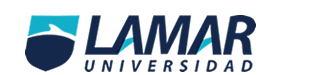 Universidad Guadalajara LamarDiana Citlalli Álvarez SánchezLicenciatura en Turismo 8ºMateria: Administración de congresos, convenciones y exposiciones		Profesora: Jazmín Trujillo García Toral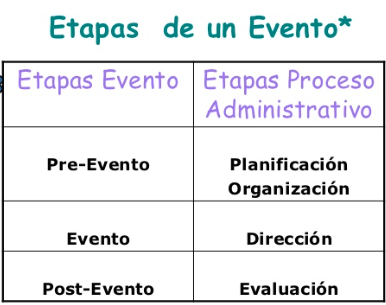 Pre-EventoSe debe efectuar un briefing con el cliente para establecer sus necesidades y expectativas.El organizador de eventos debe efectuar un análisis diacónico (pasado, misión, original, su desarrollo). Sincrónico (misión actual estilo gerencia, la estructura, sus tecnología y el clima organizacional.Seleccionar la fecha:Seleccionar el lugar, teniendo en cuenta la capacidad, la comodidad, iluminación, quipos de sonido, coffee break, comidas, bebidasSeleccionar transporte, alojamiento, alimentos y bebidasDefinir: objetivos y políticas del eventoComité Organizador: coordinador general, es el responsable de coordinar, planificar y dirigir a los integrantes de evento. Las Comisiones, son equipos de trabajo que contribuyen a cumplir los pasos del evento sistematizadamente.Fijar sede provisional del comité organizador Seleccionar el temario o puntos definidos que se trataran en ele evento a desarrollar.Determinar el numero y el perfil de los asistentes al evento: invitados especiales, participantes, ponentes y acompañantes. Elaborar el Cronograma General de Actividades y el Programa.Estimar los Recursos Humanos, Materiales y Técnicos.Elaborar el Presupuesto (estimación costos y gastos que genere la realización evento) Post-Evento-Se realiza el cumplimiento de los compromisos adquiridos.-Se cancelan los pagos pendientes-Se reproduce y se hace el envío del material y de las conclusiones del evento Se redactan y envían cartas de agradecimiento a todas las personas que hicieron posible la realización del evento.Se evalúa el evento, a través de la medición de los resultados generales, para medir si lo planificado se cumplió o no.Se recopila y archiva la información correspondiente al evento (memoria y cuenta)Solicitud de Bloqueo Ejemplo: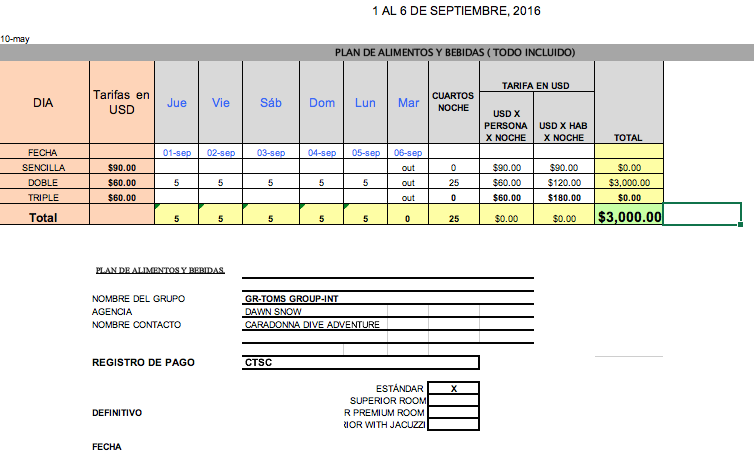 Tipos de montaje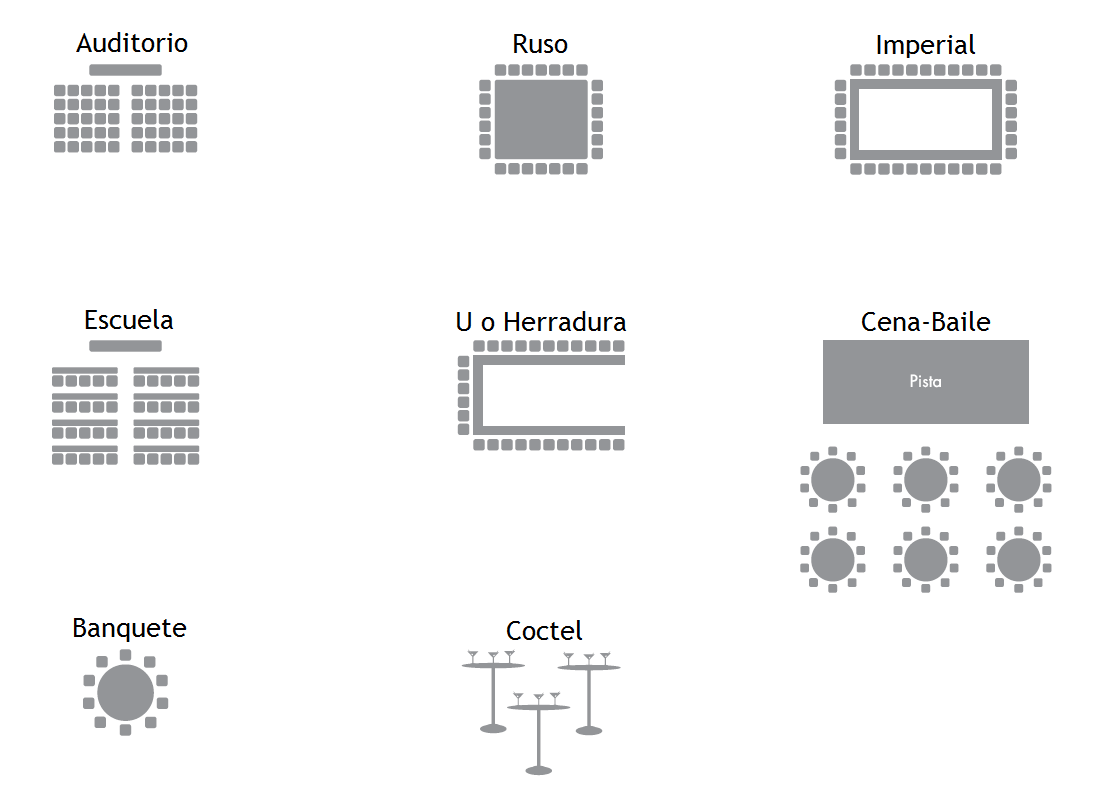 Auditorio: Este montaje es utilizado en eventos donde los asistentes no tendrán la necesidad de tomar notas. Y es ideal para conferencias magistrales, sesiones, exposiciones, reuniones de carácter informativo.Escuela: Para talleres o cursos, sesiones, exposiciones. Lo viable es manejar 4 sillas por cada mesa para mayor comodidad de los asistentes. Se debe manejar un espacio de los asistentes entre silla y mesa de 0.60 mts para mayor comodidad y utilizar paño por ser mesas de trabajo.Herradura: Es funcional en cursos de capacitación, sesiones y ruedas de empresa. Con este tipo de montaje se pueden usar protectores, laptop, pantalla, maquetas, equipo de sonido.Ruso: Ideal para reuniones ejecutivas con número de personas reducido. En este montaje se puede excluir el equipo de sonido siempre y cuando no se rebase de 24 personas.Imperial: Se coloca las mesas de doble ancho, tan largas como para acomodar a las personas esperadas. Puede ser para reuniones pequeñas o para servicios de alimentos en restaurantes y la cantidad ideal es de 20 a 40 personas como máximo para una mejor integración y mejor desarrollo de sus actividades.Coctel: Este tipo de Montaje es para una celebración informal, un cocktail, un cierre de evento, una comida informal (de pie).Se pueden incluir los buffets a los lados o en islasCena-Baile: Tipo Cena de Gala. Este tipo de Montaje es similar al cocktail pero con sillas y puestos en las mesas. Bodas cenas, para cualquier tipo de celebración que lleve una comida tanto buffet como servida tipo formal